SREE NARAYANA COLEGE, SIVAGIRI, VARKALAAffiliated to University of Kerala, NAAC Re-accredited with “B++” Grade(DBT- STAR SCHEME SUPPORTED)CHEMISTRY ASSOCIATION ORGANIZINGWORLD OZONE DAY CELEBRATION - 2022Theme“Montreal Protocol@35: global cooperation protecting life on earth”Dear all..As part of "OZONE DAY CELEBRATION 2022" PG Department of Chemistry,                     Sree Narayana College Sivagiri Varkala is going to organize “Ozone Day Rally” on 16th September 2022 and interdisciplinary quiz competition (Montreal Protocol @35: Global cooperation Protecting Life on Earth) on 19th September 2022.The quiz will cover questions related to environmental aspects including ozone layer depletion. A preliminary test will be conducted at 11.00 am (venue: seminar hall) and from that three teams will be selected for final round.Quiz Time: 2.00 pmVenue: Seminar hallQuiz Master: Ms. Lekshmi S Dharan, Asst. Professor in ChemistryDr. K C Preetha		Dr. Archana S R			Dr. Reshma RPrincipal			Head of Department			CoordinatorFor queries please contact8893868690(Dr. Archana S R, Head, Dept. of Chemistry), sncvchemistry@gmail.com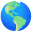 